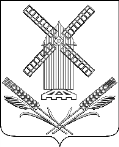 АДМИНИСТРАЦИЯКАМЫШЕВАТСКОГО СЕЛЬСКОГО ПОСЕЛЕНИЯ ЕЙСКОГО РАЙОНА	П О С Т А Н О В Л Е Н И Еот 31.03.2020                                                                                 № 27ст-ца. КамышеватскаяО внесении изменений в постановление администрации Камышеватского сельского поселения Ейского района от 27 марта 2020 года № 25                              «О введении режима повышенной готовности на территории Камышеватского сельского поселения Ейского района и мерах по предотвращению распространения новой коронавирусной инфекции  (2019-nCoV)»В соответствии с Федеральным законом от 21 декабря 1994 г. № 68-ФЗ "О защите населения и территорий от чрезвычайных ситуаций природного и техногенного характера", во исполнение поручений Правительства Российской Федерации от 27 марта 2020 года, в целях предотвращения угрозы распространения на территории Краснодарского края новой коронавирусной инфекции (COVID-2019) п о с т а н о в л я ю:1. Внести в постановление администрации Камышеватского сельского поселения Ейского района от 27 марта 2020 года № 25 «О введении режима повышенной готовности на территории Камышеватского сельского поселения Ейского района и мерах по предотвращению распространения новой коронавирусной инфекции (2019-nCoV)» следующие изменения:1) пункт 1 изложить в следующей редакции:«1. На период действия режима «Повышенная готовность»:1) временно приостановить:проведение на территории Камышеватского сельского поселения Ейского района работы кружков и секций, а также иных досуговых мероприятий для лиц пожилого возраста;проведение на территории Камышеватского сельского поселения Ейского района досуговых, развлекательных, зрелищных, культурных, физкультурных, спортивных, выставочных, просветительских, рекламных, деловых, социально ориентированных и иных подобных мероприятий с очным присутствием граждан, а также оказание соответствующих услуг, в том числе в парках культуры и отдыха, торгово-развлекательных центрах, на аттракционах и в иных местах массового посещения граждан;посещение гражданами зданий, строений, сооружений (помещений в них), предназначенных преимущественно для проведения мероприятий (оказания услуг), указанных в настоящем пункте, в том числе ночных клубов (дискотек) и иных аналогичных объектов, кинотеатров (кинозалов), детских игровых комнат и детских развлекательных центров, иных развлекательных и досуговых заведений;посещение гражданами парков, скверов, набережных, пляжей и иных мест массового отдыха граждан;деятельность парикмахерских, салонов красоты, косметических и СПА-салонов, соляриев и иных объектов, в которых оказываются услуги, предусматривающих присутствие гражданина;деятельность медицинских организаций, оказывающих стоматологические услуги, за исключением случаев заболеваний и состояний, требующих оказания стоматологической помощи в экстренной или неотложной форме;деятельность объектов розничной торговли, за исключением аптек и аптечных пунктов, а также объектов розничной торговли, реализующих продовольственные товары и (или) непродовольственные товары первой необходимости, указанные в распоряжении Правительства Российской Федерации от 27 марта 2020 года № 762-р, и продажи товаров дистанционным способом, в том числе с условиями доставки;деятельность организаций, предоставляющих услуги по бытовому обслуживанию населения, за исключением ритуальных услуг;деятельность ярмарок, выставок-ярмарок, универсальных ярмарок, рынков (в том числе организованных в виде торговых комплексов и торговых центров);деятельность по оказанию услуг (выполнению работ) по техническому обслуживанию и ремонту, мойке автомототранспортных средств, за исключением оказания соответствующих услуг индивидуальным предпринимателям и организациям, осуществляющим реализацию продовольственных товаров и (или) непродовольственных товаров первой необходимости, установленных распоряжением Правительства Российской Федерации от 27 марта 2020 года № 762-р, а также автосалонов;оказание услуг общественного питания ресторанами, кафе, барами, столовыми, закусочными, буфетами, и в иных местах общественного питания, за исключением обслуживания на вынос без посещения гражданами таких мест, а также доставки заказов;2) запретить на территории Камышеватского сельского поселения Ейского района:проведение детских межшкольных, межмуниципальных спортивных, культурных и иных мероприятий;проведение спортивных, культурных и иных мероприятий между образовательными организациями с участием студентов (курсантов);оказание услуг по курению (использованию) кальянов;3. Общему отделу администрации Камышеватского сельского поселения Ейского района разместить настоящее постановление на официальном сайте администрации Камышеватского сельского поселения Ейского района в сети «Интернет».4. Постановление вступает в силу со дня его подписания.Глава Камышеватского сельского поселенияЕйского района	                                                                                   С.Е. Латышев 